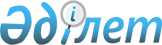 Облыстық және аудандық (облыстық маңызы бар қалалық) бюджеттері арасындағы 2023-2025 жылдарға арналған жалпы сипаттағы трансферттердің көлемі туралыБатыс Қазақстан облыстық мәслихатының 2022 жылғы 14 желтоқсандағы № 16-2 шешімі
      ЗҚАИ-ның ескертпесі!
      Осы шешім 01.01.2023 бастап қолданысқа енгізіледі және 31.12.2025 дейін қолданылады.
      Қазақстан Республикасының Бюджет кодексіне сәйкес, Батыс Қазақстан облыстық мәслихаты ШЕШТІ:
      1. Жылдар бойынша бөлінген абсолютті көріністегі облыстық және аудандық (облыстық маңызы бар қалалық) бюджеттері арасындағы 2023-2025 жылдарға арналған жалпы сипаттағы трансферттердің көлемдері белгіленсін:
      1) 2023 жылға 9 910 886 мың теңге сомада, оның ішінде:
      Ақжайық ауданы – 889 376 мың теңге;
      Бөкей ордасы ауданы – 896 232 мың теңге;
      Жаңақала ауданы – 699 755 мың теңге;
      Жәнібек ауданы – 1 084 973 мың теңге;
      Казталов ауданы – 852 385 мың теңге;
      Қаратөбе ауданы – 1 215 267 мың теңге;
      Сырым ауданы – 1 274 169 мың теңге;
      Тасқала ауданы – 954 150 мың теңге;
      Теректі ауданы – 497 000 мың теңге;
      Шыңғырлау ауданы – 1 547 579 мың теңге.
      2) 2024 жылға 11 541 942 мың теңге сомада, оның ішінде:
      Ақжайық ауданы – 1 169 019 мың теңге;
      Бөкей ордасы ауданы – 999 626 мың теңге;
      Жаңақала ауданы – 804 583 мың теңге;
      Жәнібек ауданы – 1 233 355 мың теңге;
      Казталов ауданы – 1 057 234 мың теңге;
      Қаратөбе ауданы – 1 364 045 мың теңге;
      Сырым ауданы – 1 422 502 мың теңге;
      Тасқала ауданы – 1 135 258 мың теңге;
      Теректі ауданы – 677 256 мың теңге;
      Шыңғырлау ауданы – 1 679 064 мың теңге.
      3) 2025 жылға 13 300 431 мың теңге сомада, оның ішінде:
      Ақжайық ауданы – 1 459 872 мың теңге;
      Бөкей ордасы ауданы – 1 124 342 мың теңге;
      Жаңақала ауданы – 936 433 мың теңге;
      Жәнібек ауданы – 1 366 824 мың теңге;
      Казталов ауданы – 1 281 162 мың теңге;
      Қаратөбе ауданы – 1 525 551 мың теңге;
      Сырым ауданы – 1 585 170 мың теңге;
      Тасқала ауданы – 1 299 983 мың теңге;
      Теректі ауданы – 867 316 мың теңге;
      Шыңғырлау ауданы – 1 853 778 мың теңге.
      2. Бөрлі, Бәйтерек аудандары және Орал қаласы бюджеттерінен облыстық бюджетке алынатын бюджеттік алымдар 2023-2025 жылдарға арналған облыстық бюджетке қарастырылмайды деп белгіленсін.
      3. Жергілікті бюджеттер шығыстарында осы шешімнің қосымшасына көрсетілген бағыт бойынша бюджет қаражатының ең төмен көлемі ескерілсін.
      4. Осы шешім 2023 жылғы 1 қаңтардан бастап қолданысқа енгізіледі және 2025 жылғы 31 желтоқсанға дейін қолданылады. Әлеуметтік маңызы бар қалалық (ауылдық), қала маңындағы және ауданішілік қатынастар бойынша жолаушылар тасымалдарын субсидиялауға бағытталатын бюджет қаражаттарының ең төмен көлемдері
					© 2012. Қазақстан Республикасы Әділет министрлігінің «Қазақстан Республикасының Заңнама және құқықтық ақпарат институты» ШЖҚ РМК
				
      Облыстық мәслихат хатшысы

Конысбаева Б.Т.
2022 жылғы 14 желтоқсандағы
№16-2 Батыс Қазақстан
облыстық мәслихатының
шешіміне қосымшамың теңге
№ р/с
Аудандар атауы
2023 жыл
2024 жыл
2025 жыл
БАРЛЫҒЫ
5 231 766
5 231 766
5 231 766
13
Орал қаласы
5 231 766
5 231 766
5 231 766